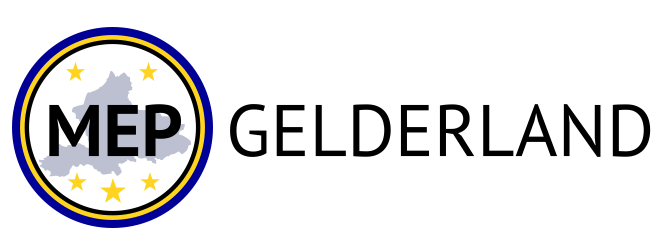 Conceptprogramma MEP Gelderland 2023Maandag 22 mei09.15 uur  	Ontvangst van de delegaties in het Provinciehuis te Arnhem (formele kleding)09.20 uur  		Maken van een groepsfoto09.30 uur		Maken van delegatiefoto’s10.00 uur		Aanvang van de bijeenkomst in de StatenzaalOfficiële opening van de conferentieSprekers:Provinciale coördinatie mevr. E. Klinkenbijl, mevr. E. Koster en de heer L. Middelkoop Deelnemers aan een internationale MEP conferentieNader te bepalen sprekerOpeningsspeeches vanuit de aanwezige lidstaten11.30 uur		Lunch op de Zuidgalerij van het Provinciehuis	12.15 uur		Begeleidersvergadering12.15 uur  		Vertrek voor het teambuildingprogramma 17.00 uur  		Einde middagprogramma; afhalen door de gastgezinnen                 		De deelnemers eten in het gastgezinDinsdag 23 mei09.00-17.00 u.  	Commissievergaderingen op diverse locaties (verzorgde kleding)17.30-19.00 u.		Avondeten in het gastgezin19.30-21.00 u.  	Culturele AvondWoensdag 24 mei09.00-13.00 u.  	Commissievergaderingen op diverse locaties (verzorgde kleding)13.30 uur  	Corrigeren van de resoluties door de commissievoorzitters op het Stedelijk Gymnasium Arnhem16.00 uur  		Delegatievergadering op het Stedelijk Gymnasium Arnhem 18.00 uur			Eten op eigen gelegenheid18.30 uur			Docent-begeleidersvergadering	20.00 uur			Lobbysessie in Dudok			21.00 uur		Bekendmaking voorzittersselectie21.00 uur		Briefing commissievoorzitters  		Donderdag 25 mei09.30 uur  		Begin algemene vergadering in de Statenzaal (formele kleding)09.45 uur  		Behandeling van resolutie 110.45 uur  		Koffiepauze11.15 uur		Spreker			Commissaris van de Koning, de Hoogedelgestrenge heer Berends11.45 uur		Behandeling van resolutie 212.45 uur  		Lunch13.30 uur  		Behandeling van resoluties 3 en 415.30 uur		Nader te bepalen spreker15.45 uur  		Theepauze16.00 uur  		Behandeling van resolutie 517.00 uur  		Schorsing van de vergaderingVrijdag 26 mei09.00 uur  		Voortzetting van de vergadering in de Statenzaal (formele kleding)Behandeling van resoluties 6 en 711.00 uur  		Koffiepauze                                       11.15 uur  		Behandeling van resolutie 812.15 uur		Lunch13.00 uur  		Behandeling van resolutie 9              14.00 uur  		Theepauze                                         14.30 uur  		Behandeling van resolutie 1015.30 uur			Sluiting van de vergadering door enkele sprekers16.15 uur  		Begeleidersvergadering (selectie) op het Provinciehuis16.45 uur  			Bekendmaking van de selectie voor de nationale conferentieBarbecue in het restaurant van de provincie Gelderland18.30 uur  		Einde van de conferentie